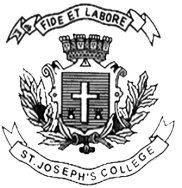 ST. JOSEPH’S COLLEGE (AUTONOMOUS), BENGALURU-27B.Sc. STATISTICS - VI SEMESTERSpecial Supplementary Examination, JUNE 2019ST: 6217 – Operations ResearchTime: 2½ hrs									Max: 70 MarksSupplementary candidates only.This question paper has TWO printed pages and THREE partsSECTION – AI 	Answer any FIVE of the following:						5 x 3 = 15What is operations research? State characteristics of good OR model.Write down the general form of Linear Programming Problem.Explain the problem of job sequencing involving  three machines Explain max-min and min-max principle with reference to game theory Explain any three time estimates used in Network Analysis Define      a) Demand     b) Lead time       c) Reorder level    with reference to inventory theory Give any three applications of Queuing Models.SECTION – BII	Answer any FIVE of the following:						5 x 7 = 35A) Explain three steps involved in formulating a LPP.					(3)B) Define Slack and Surplus variables. Illustrate with an example.				(4)A) What do you mean by unbalanced transportation problem? How do you solve it?	(3)B) Explain mathematical formulation of assignment problem				(4)A) Explain the principle of dominance rule with reference to game theory			(4)B) What is Decision making under risk? Discuss Expected Opportunity Loss (EOL) criteria.														(3)A) Explain the terms 	i) Network	ii) Total float	iii) Slack time 				(3)B) Explain P- system with reference to inventory models. 					(4)	A) Explain the procedure for solving job sequencing problem involving two machines	(4)B) Differentiate between pure strategies and mixed strategies				(3)A) Explain the following with respect to a queuing system :  				(2) 	i) Customer behavior		ii) Queue Discipline B) What do you mean by steady state solution? State it for M/M/1 queuing system?	 (5)A) Obtain standard form of LPP								(3)		           Min	 Z = 3x1 + 4x2  + 5x3	 	           s.t.	10x1 + 25x2  120			20x1 - 30x2 + 4x3   260			x1, x2 , x3   0B) Construct network and find critical path from the following information pertaining to the project is given below: 		 							(4)SECTION – CIII	Answer any TWO of the following:						2 x 10 = 20  A) Write down the simplex algorithm							(7)B) Define    a) course of action	b) state of nature	c) payoff		(3)A) Discuss Forward Pass calculations in the process of finding critical path	(5)B) Define Economic Order Quantity (EOQ) and derive an expression for EOQ                                          when shortages are not permitted   							(5)A) Explain UV method for testing optimality in transportation problem.		(7)B) Explain Little’s formula with usual notations.					(3)Activity(i, j)A (1, 2)B(2, 3)C (2, 4)D (3, 5)E(2, 6)F (4, 5)G (4, 7)H (7, 8)I (5, 8)J(6, 8)Time2446134639